           Nursery – Spring 1: Naughty Bus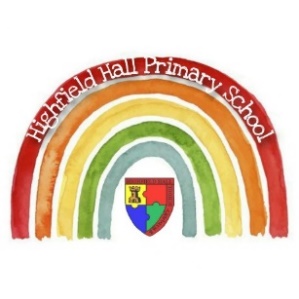 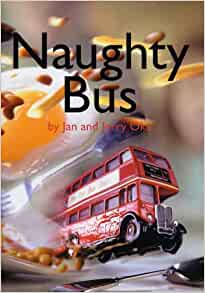 Key Theme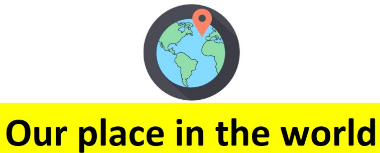 Links to past and future learningWe will build on our prior knowledge of transport. We will observe how the seasons change over time. Core Value FocusCompassionAccountabilityRespectEmotionally healthyCultural/Seasonal celebrationsLunar New Year Valentine’s DayPancake DaySticky KnowledgeOur teachers are helping us…To know how to use the toilet properly and wash our hands. Sticky KnowledgeOur teachers are helping us…To know how to cross a road safely. In Maths we are learning to …Recognise up to three objects quickly without having to count them. This is called ‘subitising’.Recite numbers past five. Say one number for each item in order: 1, 2, 3, 4, 5.We are also learning to…Write some or all of our name. In Phonics we are learning …To join in with a selection of different nursery rhymes.To recognise different rhythms. To develop an understanding of alliteration e.g. six sizzling sausages sizzling in a pan. 